Повышая безопасность Новой Москвы(К 4-й годовщине расширения Москвы)1 июля 2012 года произошло официальное расширение административных границ города Москвы. В результате самого масштабного за всю историю административно-территориального деления города проекта территория столицы  увеличилась более чем в два раза, образовались два новых административных округа Москвы - Троицкий и Новомосковский. С момента образования новых административных единиц московское правительство, Комплекс городского хозяйства, руководство Троицкого и Новомосковского административных округов Москвы, все органы исполнительной  власти столицы прилагают значительные усилия для развития новых территорий. В Новой Москве после 2012 года выросли новые жилые районы, появились современные дороги и станции метро, создаются новые рабочие места, строятся деловые и промышленные центры.Одним из важных направлений в этой работе является повышение уровня безопасности новых территорий, приведение его к стандартам «старой» Москвы. За прошедшие 4 года сделано немало.В организационном плане на территории Новой Москвы были созданы окружное Управление Главного управления МЧС России по г. Москве, 31 пожарно-спасательный отряд ФПС и Агентство гражданской защиты ТиНАО, которое в настоящее время преобразовано в Управление по ТиНАО Департамента по делам гражданской обороны, чрезвычайным ситуациям и пожарной безопасности города Москвы. До 1 июля 2012 года на присоединенной территории функционировало 3 пожарные части ФПС России и 3 пожарно-спасательных подразделения ГУ «МОСОБЛПОЖСПАС», с общей штатной численностью 234 человека. На ежесуточном дежурстве в боевом расчете находилось в среднем по 40 человекПо состоянию на июнь месяц 2016 года на территории ТиНАО Москвы функционируют 8 пожарно-спасательных частей (5 пожарно-спасательных подразделений Пожарно-спасательного центра Москвы (Департамента ГОЧСиПБ) и 3 пожарно-спасательные части ФПС России. Общая численность гарнизона пожарной охраны ТиНАО составляет 522 пожарных и спасателя (234 человека в2012 г.) Дополнительно в административных округах и ГБУ «Автомобильные дороги» сформировано 12 сводных отрядов поливомоечной техники, общим количеством 600 единиц техники и 1800 человек личного состава.Учитывая характер местности и большие площади «зеленых» зон Новой Москвы, в целях обеспечения пожарной безопасности в летний период в ТиНАО ежегодно проводится опашка населенных пунктов и садовых некоммерческих товариществ. Всего за 4 года обустроены минерализованые полосы общей протяженностью свыше 5691 км.В соответствии с Адресной инвестиционной программой города Москвы на 2015-2018 годы, утвержденной постановлением Правительства Москвы от 30.09.2015 № 630-ПП,  до 2017 года планируется ввести в строй 9 пожарных депо в поселениях Киевский, Михайлово-Ярцевское, Марушкинское, Кленовское,  Первомайское, Роговское, Щаповское и городах Щербинка (местечко Барыши) и Московский.По состоянию на 1 июля 2016 г. на территории ТиНАО г. Москвы создано 32 добровольных объединения пожарной охраны, в которые входят 230 добровольных пожарных. На их вооружении находятся 5 пожарных автоцистерн (ДПК «Сигнал-01» в Марушкино и Сахарово).Учитывая, что на территории Новой Москвы расположено несколько сот естественных и искусственных водоемов уделяется большое внимание обеспечению безопасности на водных объектах. В период 2012–2016 гг. 141 водоем оборудован водозаборными устройствами.В настоящее время, согласно распоряжению Правительства Москвы № 2-РП на территории ТиНАО созданы и функционируют 3 места массового отдыха: парк «Народный» (поселение Марушкинское); парк «Сосны» (поселение Новофедоровское); парк «Красная Пахра» (поселение Краснопахорское). С 2015 года введена одна зона отдыха без купания «Заречье»  (г.о. Троицк).До 1 июля 2012 г. подразделения, обеспечивающих безопасность людей на водных объектах, на территории ТиНАО не создавались.На сегодняшний день в Новой Москве созданы:инспекторское отделение № 5 ФКУ «Центр ГИМС МЧС России по городу Москве»; 20 общественных спасательных постов РООПСВОДа общей численностью 72 спасателя.В соответствии с распоряжением Правительства Москвы от 22 марта 2016 года №119-РП в настоящее время создается первое профессиональное формирование водных спасателей - поисково-спасательная станция «Троицкая»  Московской городской поисково-спасательной службы на водных объектах. Она будет располагаться в Троицке (зона отдыха «Заречье» на р. Десна). В зону ответственности помимо Троицка входят еще 4 водоема: нижний русловый пруд на притоке реки Плесенка в дер. Черепово поселение Десеновское; река Десна, дер. Рыбино, поселение Рязановское; русловый пруд на реке Лубянка в дер. Песье,  поселение Щаповское; русловый пруд вблизи дер. Елизарово, поселение Первомайское.Для реагирования на крупномасштабные ЧС в постоянной готовности к применению находится мобильный отряд ГКУ «МГПСС», созданный в 2013 году, для проведения аварийно-спасательных работ на водных объектах ТиНАО. Не осталась Новая Москва и без авиационного обеспечения экстренного реагирования на чрезвычайные ситуации.В целях эффективной организации санитарно–авиационной эвакуации пострадавших оборудованы и используются 22 вертолетные площадки, построенные на территории ТиНАО.С декабря 2015 года ежедневно заступают на дежурство два вертолета ВК117С-2 в медицинском варианте – один на вертолетной площадке при 15 ГКБ и один на аэродроме «Остафьево», что значительно сократило подлетное время к месту оказания помощи по территории Новой Москвы.За период с 01 июля 2012 г. по настоящее время в ТиНАО вертолётами Московского авиационного центра выполнено: санитарными вертолётами: 1428 полетов, спасено 532 человека (из них госпитализировано 454);829 полетов для проведения мониторинга по обнаружению очагов возгорания (обнаружено 46 очагов возгорания);тушение 7 пожаров (в т.ч. 86 сливов воды).Безопасность жизнедеятельности населения.За 4 года в округах проведено 159 учений и тренировок.Были осуществлены обследование и разминирование территории поселения Роговское, в ходе которого обезврежено 800 взрывоопасных предметов.С 2012 года начато развертывание системы оперативной радиосвязи на территории ТиНАО в соответствии с проектом создания развития системы цифровой радиосвязи стандарта DMR (Digital Mobile Radio) на территории города Москвы. С 2012 по 2016 года в округе проводились школьные, районные, окружные соревнования «Школа безопасности» и полевые лагеря «Юный спасатель», «Юный водник», «Юный пожарный». Начальник окружного Управления МЧС Сергей Мусаелян поздравил коллег с четырехлетием.- Все эти годы Вы выполняли свой профессиональный долг, обеспечивая безопасность населения на территории Троицкого и Новомосковского округов города Москвы. Ваш профессионализм является надежным гарантом своевременной и квалифицированной помощи людям, попавшим в беду. Побеждая опасность в разных ее проявлениях, Вы спасаете самое драгоценное в мире - человеческую жизнь. От всей души поздравляю Вас и Ваши семьи с сегодняшним праздником! Желаю вам дальнейшего совершенствования профессионального мастерства, счастья, благополучия, здоровья, сил и неиссякаемой энергии! - сказал Сергей Мусаелян.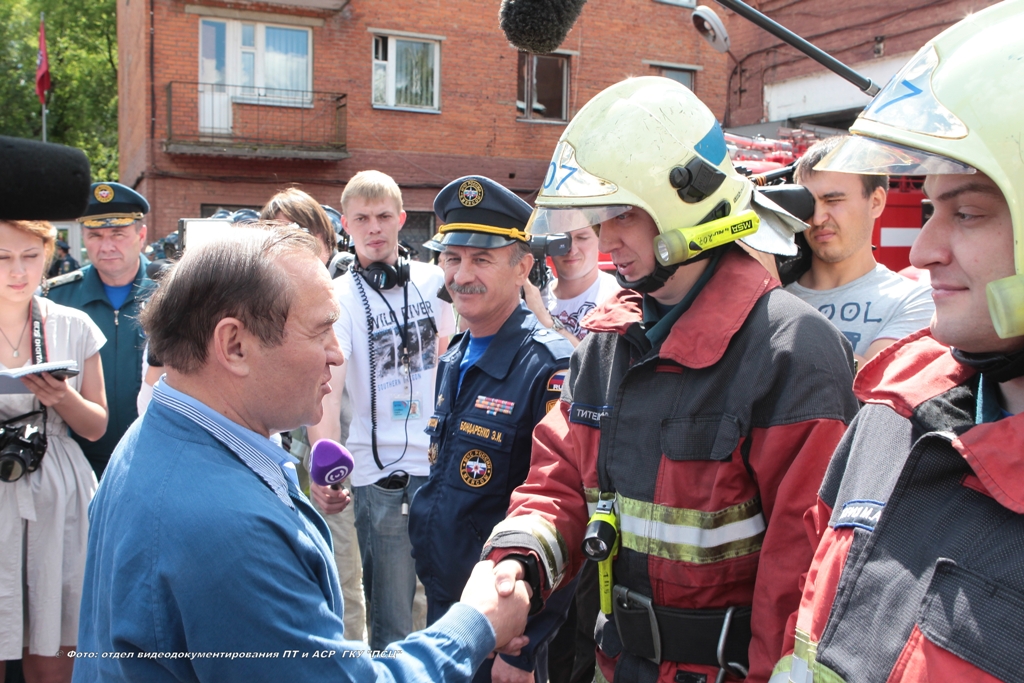 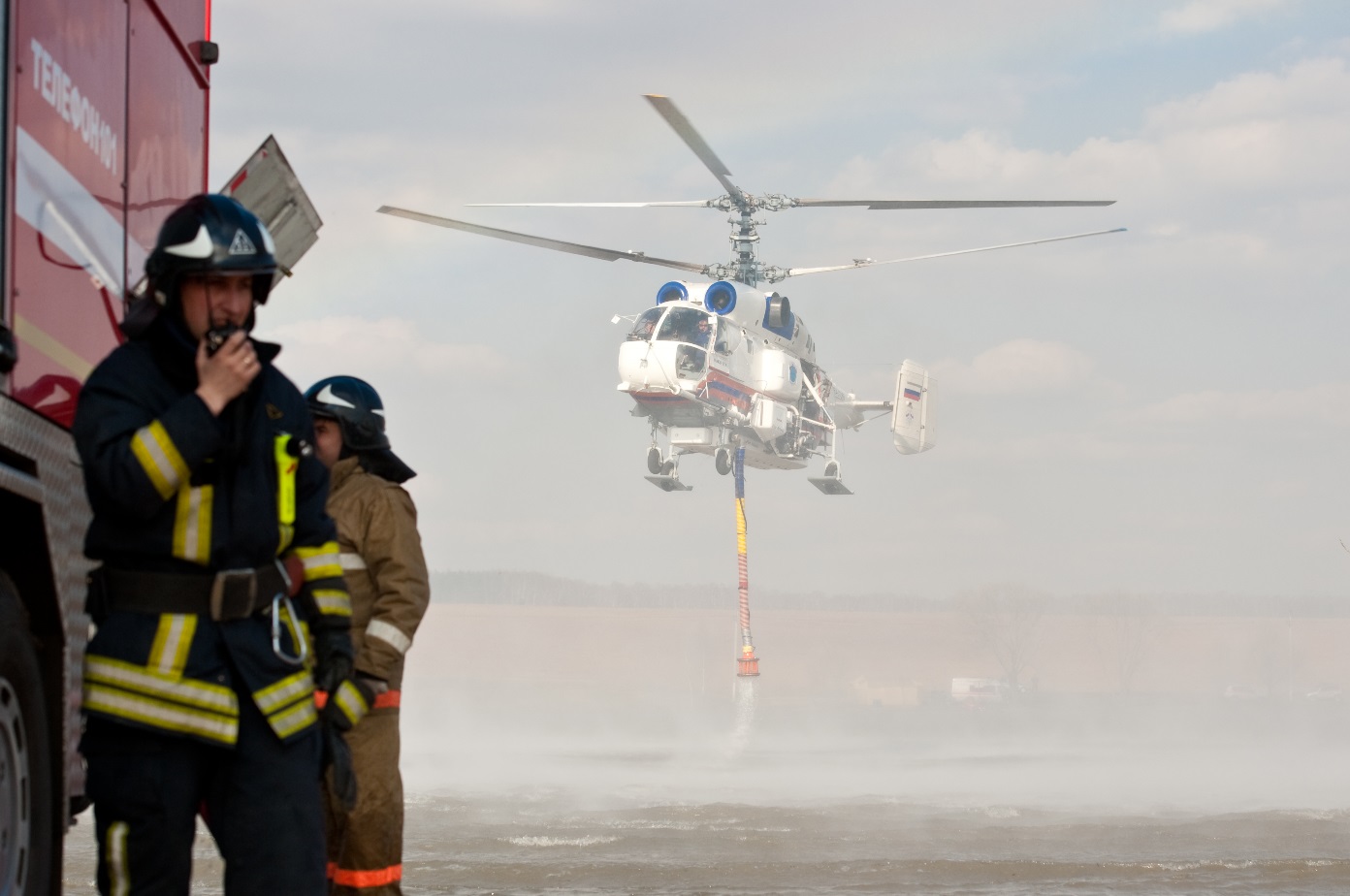 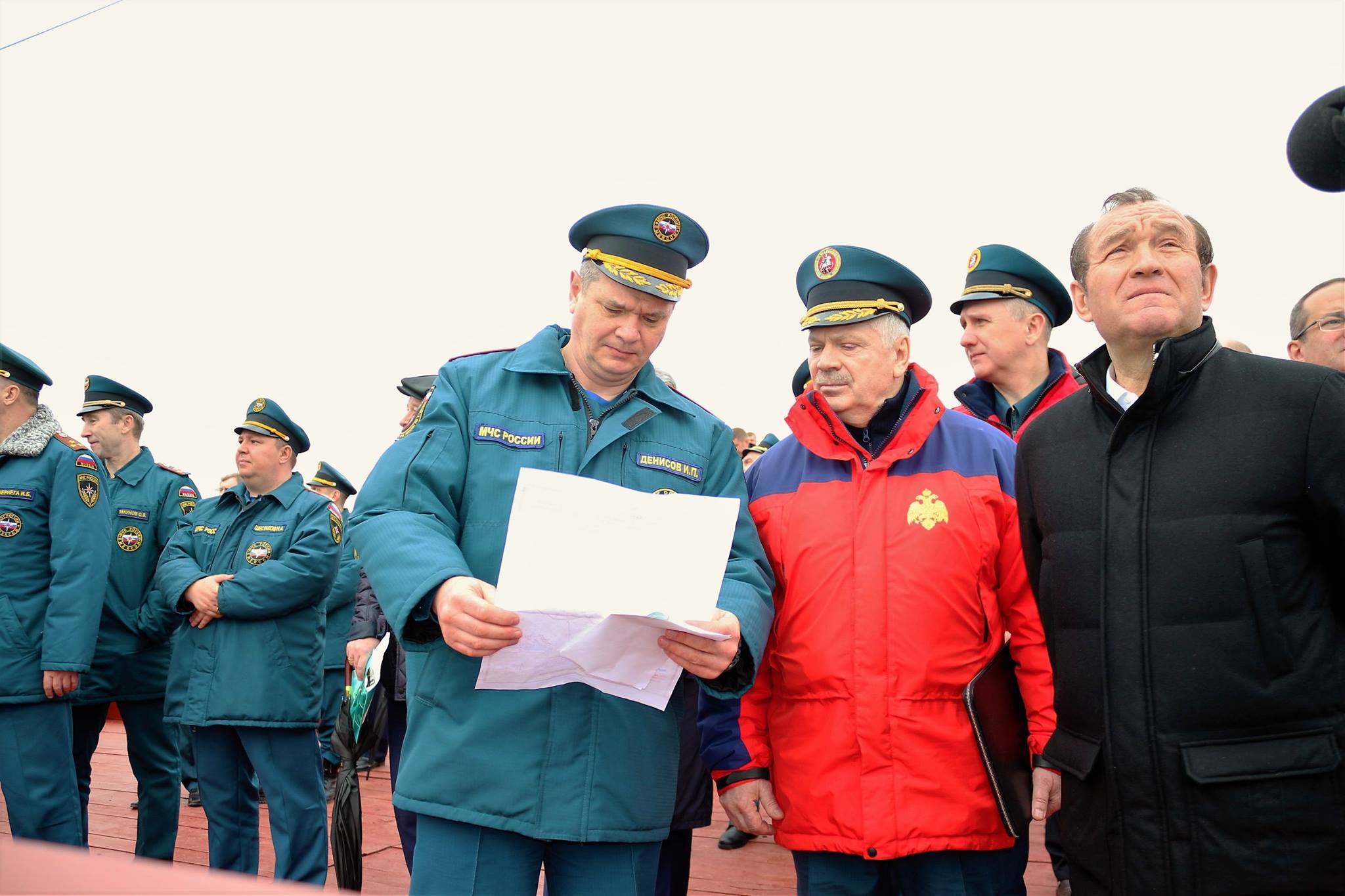 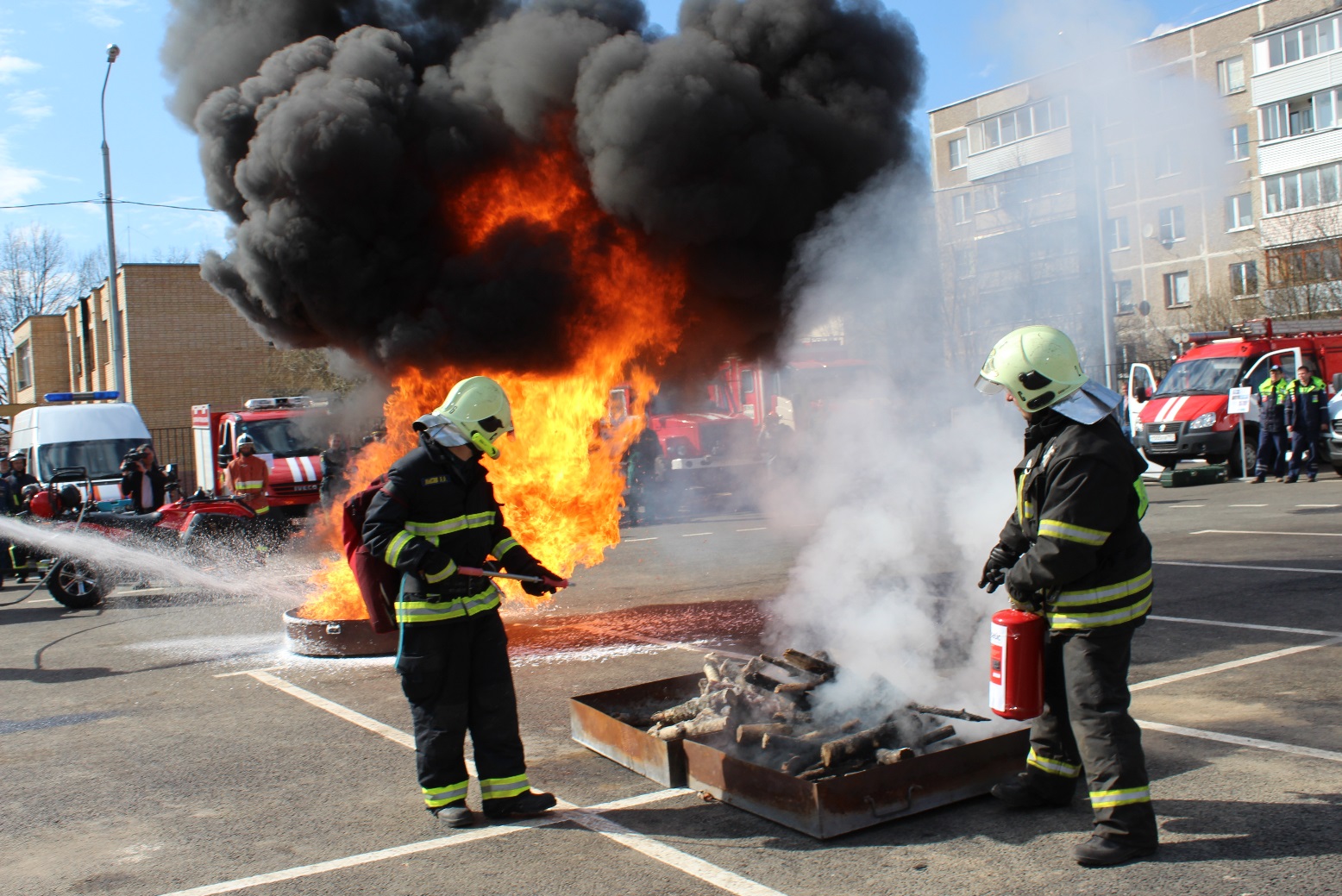 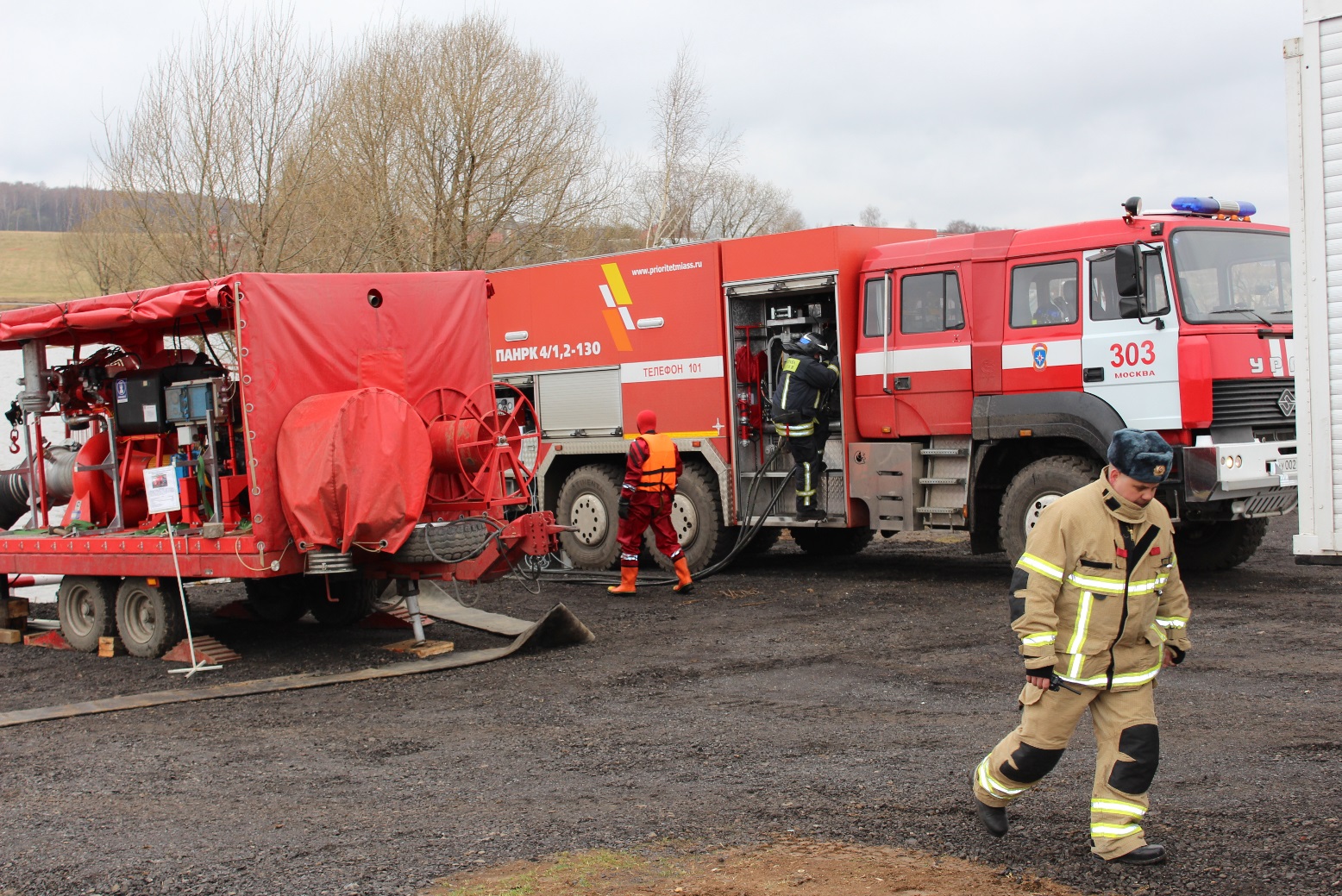 Пресс-служба Управления по ТиНАО